PENGARUH INSENTIF DAN DISIPLIN KERJA TERHADAP LOYALITAS KERJA KARYAWAN PT. MATAHARI DEPARTEMEN STORE THAMRIN PLAZA MEDANSKRIPSI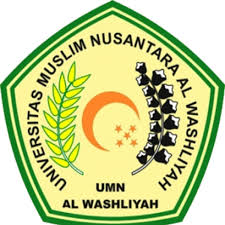 OLEH:MIFTAHUL JANNAH YOMARA TANJUNG NPM 163114328FAKULTAS EKONOMIPROGRAM STUDI MANAJEMENUNIVERSITAS MUSLIM NUSANTARA AL WASHLIYAHMEDAN2020PENGARUH INSENTIF DAN DISIPLIN KERJA TERHADAP LOYALITAS KERJA KARYAWAN PT. MATAHARI DEPARTEMEN STORE THAMRIN PLAZA MEDANSKRIPSIDiajukan Guna Memenuhi Salah Satu Syarat Untuk Memperoleh Gelar Sarjana (S1) Fakultas Ekonomi jurusan ManajemenOLEH:MIFTAHUL JANNAH YOMARA TANJUNGNPM 163114328FAKULTAS EKONOMIPROGRAM STUDI MANAJEMENUNIVERSITAS MUSLIM NUSANTARA AL WASHLIYAHMEDAN2020